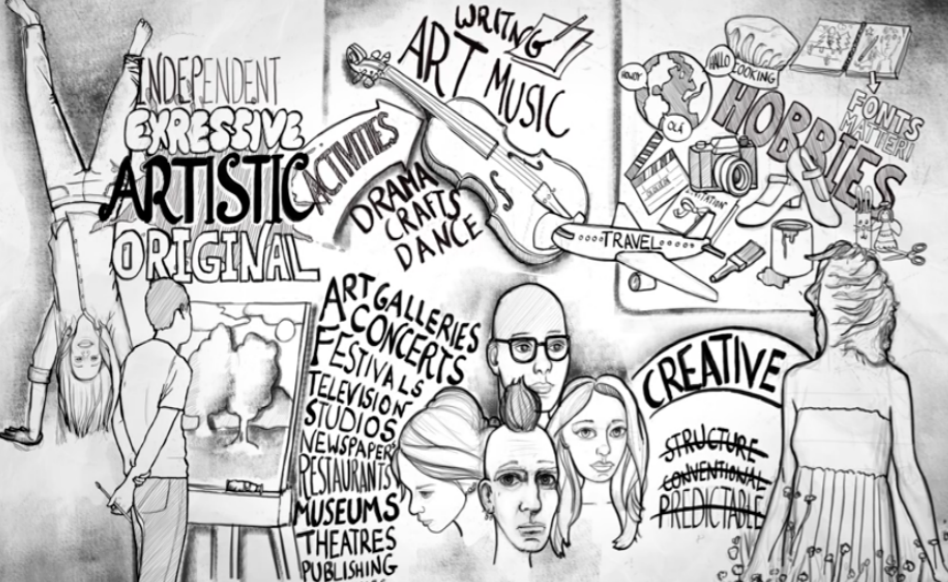 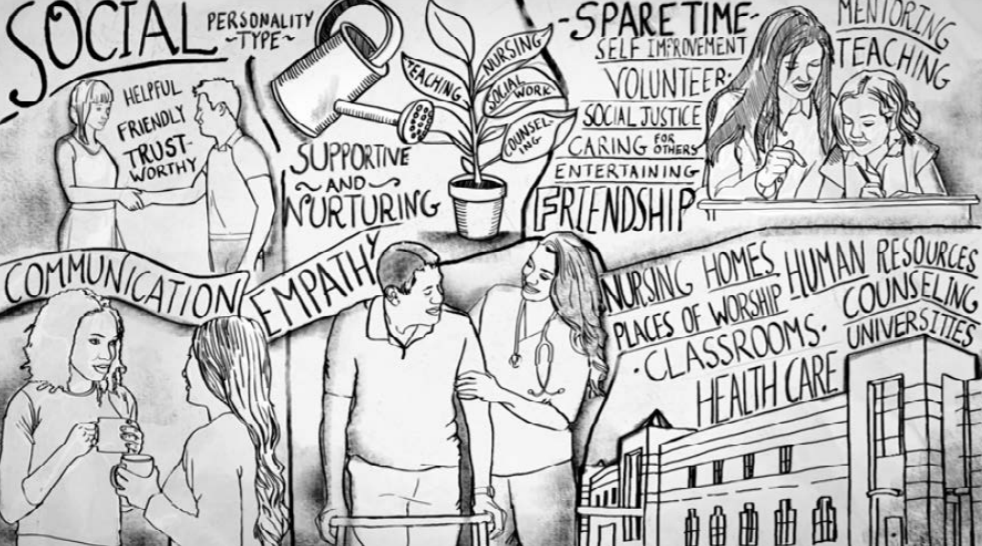 REALISTICHow you see yourselfWhat you enjoy doingGreatest skills align with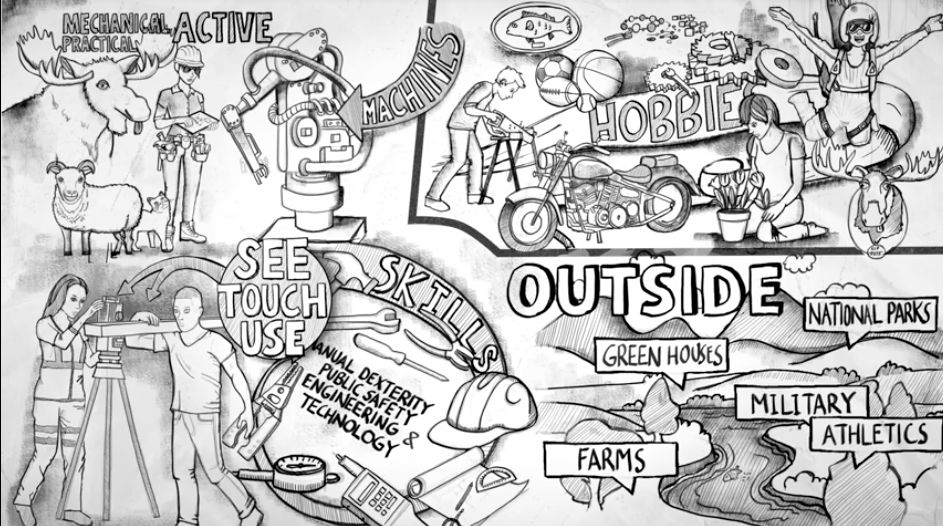 PracticalMechanicalActiveHands-on activitiesWorking with animalsWorking with toolsWorking with machinesGardening/landscapingHunting/fishingCarpentryJewelry makingPlaying sportsDriving vehiclesBuilding & repairingUsing tools & equipmentConcrete problem solvingGrowing plantsManual dexterityPublic safetyEngineering & technologyINVESTIGATIVEHow you see yourselfWhat you enjoy doingGreatest skills align with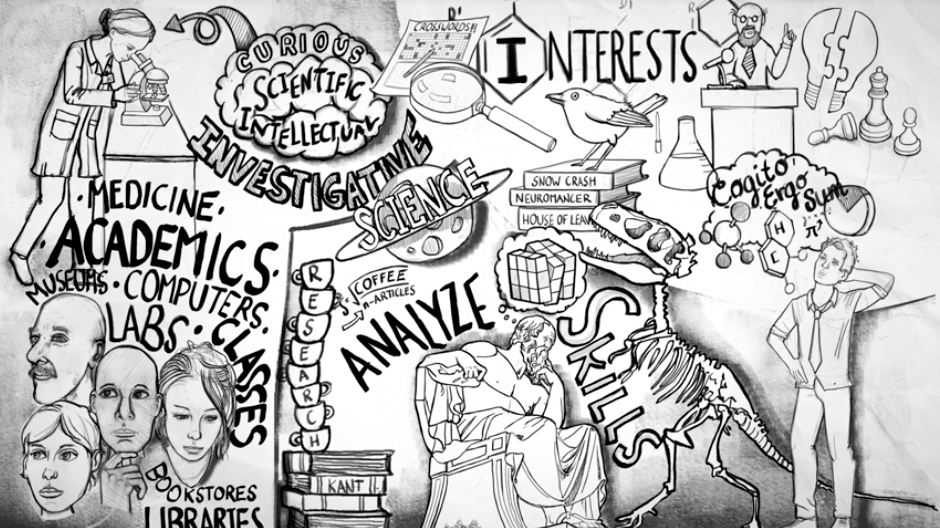 CuriousScientificIntellectualGathering informationAnalyzing & solving complex problems Math/scienceCrosswordsStrategy gamesResearching/Learning Attending lecturesConducting experimentsDiscussing booksBirdwatchingComplex problem solvingAnalyzing dataNatural & physical sciencesThinking abstractlyPhilosophyStatisticsResearchingARTISTICHow you see yourselfWhat you enjoy doingGreatest skills align withExpressiveOriginalIndependentArts/CraftsDrama/Dance/MusicWritingPhotographyCookingHosting eventsMaking moviesPainting/drawingDecoratingLearning languagesTravelingArchitectureMusical abilityForeign languagesCultureCreativityCommunicationMediaDesignSOCIALHow you see yourselfWhat you enjoy doingGreatest skills align withHelpfulFriendlyTrustworthyHelping peopleReading about self-improvementVolunteeringBeing a mentorTeachingSocial justiceCaring for childrenEntertainingTalking with friendsListening/Giving adviceListeningPsychologyCounselingSpiritualityHuman developmentFirst aidSocial SciencesTeaching/trainingBuilding relationshipsENTERPRISINGHow you see yourselfWhat you enjoy doingGreatest skills align with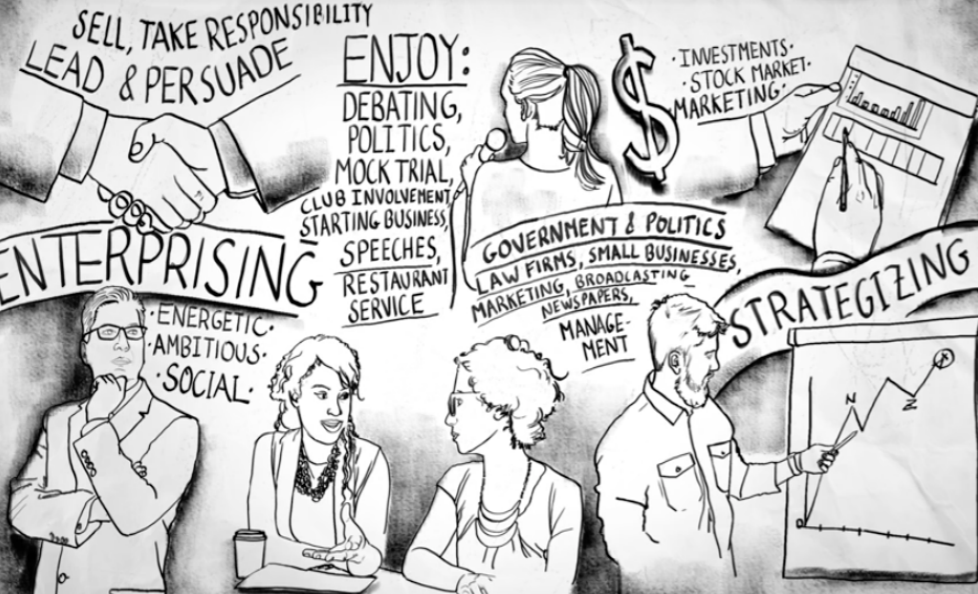 EnergeticAmbitiousSociableLead and persuadeSell thingsTake responsibilityDebating ideasPolitical campaignsMock trialStarting businessesMaking speechesServing at restaurantsStock marketDeveloping adsPublic speakingNegotiationSupervisingSales & marketingManagementLeadershipStrategizingCONVENTIONALHow you see yourselfWhat you enjoy doingGreatest skills align with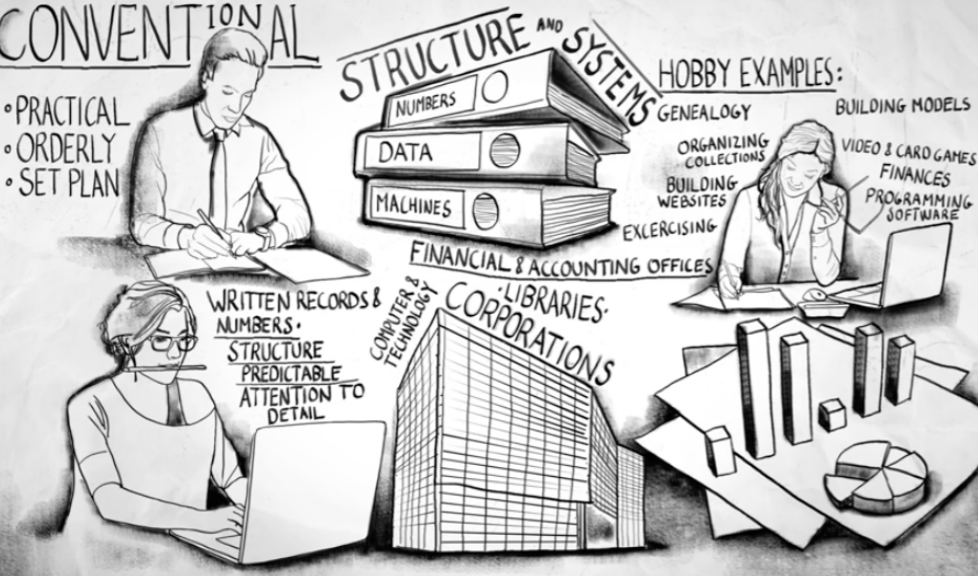 PracticalOrderlyGood at following a set planPrefer structure/systemsNumbers & dataMachinesCharting family historyBuilding modelsComputer/card gamesOrganizing collectionsBuilding websitesTracking financesExercisingProgramming softwareOrganizationMathematicsAccountingStatisticsComputer programmingEconomicsCharting trendsFinding patternsWorking with written numbers & recordsAttention to detail